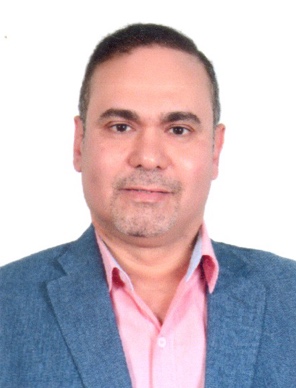 Prof. Dr. Adel M. KhodeirPersonal InformationCurrent Address: Vila 840, Road 5407, Block 1054, Zalaq, BahrainTel.: +973 (330) 76127Email: akhodeir@uob.edu.bh Date of Birth: 4th October 1970Nationality: EgyptianLanguages: Fluent in English, Arabic and GermanCurrent Position: Professor in Graphic Design & Media TechnologyPrevious Position: Head of Design Department & Art DirectorObjectiveFULL TIME – PROFESSORProfile25+ years of comprehensive experienceCreative, innovative, and passionate in expressing unique viewpoints and innermost ideas that brings to life the world of imagination; Skilled in defining, designing, and developing professional art work, designs, graphics, printing, with ability to communicate creative concepts on a range of levels. High Quality Instructor with ability to provide teaching excellence based on technical, research, and design fundamentals. Used numerous instruction approaches (online, face to face) to strengthen the range of learning and have the ability to communicate to students the knowledge, motivation and passion towards specific subject, and a perspective regarding the latest trends of the discipline with a vision towards the future. Collaboratively interacts with all parties involved. Have strong management, follow-through, administrative and time management capabilities. Worked for highly reputed firms and educational institutions in Egypt, Iran, Germany, Canada, and Sultanate of Oman.KEY SKILLS of work experience and teaching excellence includes in the following areas: Education/Training1997-2004 PhD of Applied Arts in Graphic Arts HELWAN & TU-CHEMNITZ UNIVERSITY, Egypt & Germany1993-1997Master of Applied Arts in Graphic ArtsHELWAN UNIVERSITY, Cairo, Egypt1993-1994Special Diploma in Art Education (Print Making)FACULTY OF SPECIFIED EDUCATION, MINISTRY OF HIGHER EDUCATION, Mansoura, Egypt1992-1993Higher Diploma in Art EducationFACULTY OF EDUCATION, AIN SHAMS UNIVERSITY, Cairo, Egypt1987-1992Bachelor in Applied Arts, Graphic DesignFACULTY OF APPLIED ARTS, HELWAN UNIVERSITY, Cairo, EgyptProfessional ExperienceFULL TIME WORK: 2019 –Now Full Professor - Graphic Design & AdvertisingUNIVERSITY OF BAHRAIN – COLLEGE OF ARTS – Kingdom of Bahrain2008 –2018 Associate Professor - Graphic Design & AdvertisingMINISTRY OF HIGHER EDUCATION COLLEGES OF APPLIED SCIENCE - Sultanate of Oman2009 –2014Assistant Professor – Graphic Design & Publishing HELWAN UNIVERSITY FACULTY OF APPLIED ARTS – Egypt2004 –2009PhD Researcher in Print & Color ManagementTECHNICAL UNIVERSITY OF CHEMNITZ PRINT & MEDIA INSTITUTE – Germany2004 –2009Senior Graphic DesignerAVI CENA DESIGN CO. – IranFREELANCE WORK:1993 –2014Chairman & Art Director (Owner) CENTURY ADVERTISING GROUP (Graphic Design and Training Solutions) – Egypt1993 – 1994Photography Instructional DesignerAIN SHAMS UNIVERSITY - Faculty of Specific Education Cairo – EgyptMarch 2008Visiting Professor – Printing DepartmentUNIVERSITY OF CHEMICAL TECHNOLOGY AND METALLURGY - BulgariaDemonstrated Competencies/SkillsTEACHING RELATED SKILLS:Taught,Graphic Design Graphic Design Studies 1/2/3/4Computer for Design 1/2Design for SpecializationTypographyArt HistoryPrint MakingLithography (Theoretical/Practical) Serigraphy (Theoretical/Practical) Relief Printing (Theoretical/Practical)  Color TheoryColor Theory for Design Color Separation TechnologyCourse Outline Designing: Design full integrated Educational Course Outlines for undergraduate Design Program:Desktop Publishing DesignPackaging DesignPost Production TechnologyColor Theory in Art & DesignCourse CoordinatingGraphic DesignColor TheoryComputer GraphicBlended Learning Plan, Design and implement the effective blended Course system/ Module for several training subjects to serve the training and learning projects in Multiple locations for Educational systems or for corporate training using the latest Learning and multimedia technologies include online Virtual- classroom, live chat, video conference, podcasts and Social Networks.Training & SupportPut in place a high quality Graphic system users training and support environment to streamlining the operation and increase productivity and efficiency of the Graphics DesignerCommunity ServiceConnecting Industry with academic project, through some scientific projects financially supported by the Council of Scientific Research or the Government.Design TrainingDevelop and maintain project management and planning methodology and standards include participation in application Training for professionals to achieve success and deliver quality systems on schedule. PROFESSIONAL RELATED SKILLS:Graphic Design & Color ManagementWorking as communications Media relations Management to Plan establish Identity, Produce, budget, strategically distribute, and Brand working with shareholders, PR, Marketing… etc.) For:Design, implement and manage the Official Web-Site using Web Application System WAS include: Company profile/portfolio, projects, facilities, products, events, and social networks.Media, Marketing /Advertising CampaignsPre - Press/ Printing Promotional Kit (Press - release, Flayer, Brochure, Poster, Magazine, and Newspaper, Poster, indoor & outdoor Ads… etc.).Plan and manage the events, conferences and exhibitions.Social Media Networks (Facebook, Twitter, YouTube, LinkedIn, Google+).Provide the Information with up-to-date, comprehensive and meaningful information, policies, facilities, services and activities as well as on matters of interest, and to promote a proper image of the media services.Graphic Design and MediaPrint MakingSerigraphyLithographyPrinting Design Publication or Printing or Pre-Press design: (logo design, Advertising Design, Profile, Press-release, Flayer, Brochure, Poster, Magazines, Newspapers, indoor/outdoor design…etc.).Packaging Design Die cut design, Branding, and Packaging Design2D Animation 2D AnimationWeb DesignPlan, design, technical specification, budget, manage and select the best Internet Service Providers ISP for multi Websites hostPROFESSIONAL USING SOFTWAREPublications/Seminars ReferencesGraphic Design Printing TechnologyColor Theory /ManagementAdvertising Design Font DesignArabic CalligraphyWeb Design Communications/Media 2D AnimationPackaging DesignPublication and Layout DesignPre- PressPhotographySerigraphyGraphic ArtsArt EducationDigital MediaArtse-LEARNINGLearning Management Systems LMS / LCMS: LMS Commercial: SAP – BlackboardINTERACTIVE MULTIMEDIAAdobe FlashAUDIO / VIDEO EDITING:Adobe PremierAdobe Sound BoothGRAPHIC DESIGNAdobe IllustratorAdobe PhotoShopCorel DrawLAYOUT DESIGNAdobe InDesignQuark ExpressOFFICE SWWordExcelPower PointCOLOR MANAGEMENT SYSTEM “CMS”X Rite Profile Maker Pro SystemColorTron SpectrophotometerColorShopWEB DESIGN and DEVELOPMENTAdobe DreamweaverHTMLSOCIAL MEDIAFacebookYouTubeLinkedInGoogle+, etc.PROGRAMINGVisual Basic.NETSECURITY DESIGNGuilloche Pattern GeneratorExcentroOPERATING SYSTEMSWindows, Macintosh YearArticle/ConferenceInstitutionTitle201820172016201620152014International ConferenceInternational ConferenceInternational ConferenceInternational ConferenceInternational ConferenceArticle7th International conference of Arabic Language 2017, Dubai, UAE6th International conference of Arabic Language 2017, Dubai, UAEARCHDESIGN ’16, Istanbul, Turkey5th International conference of Arabic Language 2016, Dubai, UAEInternational conference of Algeria UniversityThe International Research Journal of Research and IT ManagementStudy of using Arabic Typography in International Logos Design, Bilingualism StudyStudying of using Arabic Scripts in Bilingual Packaging Designs, with application on Arab Market Color harmony for the existing architectural urban Using color management systemsA Comparative Study between Arabic Keyboard Layout, in Win & Mac OS and its affection on Arabic Publications.Relationship of self-esteem and psychological satisfaction color and technical aspects in the vicinity of the elderly (field research).Education and Social Media2014SymposiumIbri Symposium in Innovation and Integration of Information 2014The Influence of Color and Art Therapy on the Student’s Self-concept, Attention-seeking, and Happiness2014InternationalConferenceThe 3rd International Conference of Behavior Sciences, IranDetermine the effectiveness of cognitive behavior therapy on Aging (CBT) to improve memory dysfunction in elderly patients with Parkinson's2014ArticleThe International Research Journal of Research and IT ManagementRaise the Quality of Lithographic Printing, using Open Type Technology2014ArticleThe International Research Journal of Research and IT ManagementDesigning a specific Course to enhance Printing Quality of Graphics & Images in lithographic Printing2014SymposiumIbri Symposium in Innovation and Integration of Information 2014Quality Control of Spot Color Reproduction with Digital Printing2014ArticleJournal of Sciences and ArtRules of color management process required for graphic designer in litho-offset printing2014ArticleJournal of Sciences and ArtQuality Control and Color Management for Packaging, Multicolor Process Printing Methods2013International ConferenceVisiogame2013, IndonesiaThe Effect of Rendering Intents on Color Quality of Digital Printing2013International ConferenceInternational Color Association AIC2013-Newcastle, EnglandColor Reproduction Accuracy in Digital Printing, at Higher Education Institutes in Oman2008International ConferenceHigh Education and NationsImproving Distance Learning in Graphic Design Curricula among nations2007ArticleJournal of Science an ArtStudying of Agronomical factors in porous printing industry2007International ConferenceRomexpo 2007, RomaniaEstablishing Instrumental Color Difference Tolerances Measurements for Printing Products2006E-BookOnlineColor Theory, and its Application in Graphic Arts2006ArticleJournal of Sciences and ArtDigital Color Management Profiling Tools in case of Porous printing2006International ConferenceCairo UniversityAppropriating color harmony for the existing architectural urban Using Digital color management systems2005International ConferenceHelwan University Designing e-Books in higher education, as a competitive to traditional printed Books2003ArticleTU-ChemnitzCalculating the Three-dimensional Color space2002SeminarTU-ChemnitzSpecterphotometrical analysis to develop HKS Color Inks2002SeminarTU-ChemnitzUsing Color Management Systems in DTP to achieve Color MatchingProf. Mamdouh Salman – Chair Associate ProfessorDesign Program Director, Ministry of Higher Education of OmanOman+968 9245 9683mamdouh.niz@cas.edu.om Prof. Sherif Khashabah – ProfessorAssociate Professor at Royal University, Kingdom of BahrainBahrain+973 35699350arch_eg@yahoo.comProf. Maryam Zokaei – Associate ProfessorGraphic Communication Management, Faculty of Communication & DesignCanada+1 (647) 879-6156maryammahmoud2003@gmail.com